《招标文书》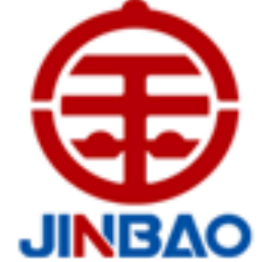 项目名称：双面蚀刻机采购安装招标单位：山东金宝电子有限公司2022年11月07日招标文件山东金宝电子有限公司就“双面蚀刻机采购安装”现进行招标采购，我公司本着公平、公正、公开的原则，真诚邀请具有相关资质及履约能力的供应商参加投标，具体事项如下：一、招标人：山东金宝电子有限公司二、项目名称：双面蚀刻机采购安装三、投标时间：技术投标时间：2022.11.8-2022.11.11商务投标时间：2022.11.12-2022.11.14四、技术联系人：  王世岐            尹瑞权    联系方式：  13953530690    13780923594邮箱：yin8116376@163.com五、商务联系人：小方0535-2701503六、投标地点：山东省招远市国大路268号七、投标保证金：元(确认中标后，交付)标书费：请于2021年  月  日前公户汇款，底单发给商务联系人。汇款资料：公司名称：山东金宝电子股份有限公司纳税人识别号：913700006134220547开户行及账号：恒丰银行招远支行/5000 6473 3510 017投标人未中标，投标保证金将在竞标结束后10日内无息返还。中标方的投标保证金将在签订合同后，自动转为履约保证金或10日内无息返还。中标方放弃中标权利，投标保证金将予以没收。未缴纳投标保证金的，一律视为废标。八、为保证效果，本项目需要先做技术确认。确定技术方案后，再投商务标。技术需要与我公司项目工程师：（联系人：尹瑞权）沟通确认完成；商务投标将标书邮寄或直接送达采购部（联系人：小方 ） ，如果采用邮箱报价的形式，将电子版报价单发送至jinbaocgzb@chinajinbao.com，同时抄送sdjbzb@163.com第一部分  投标须知一、投标要求1.投标人应根据招标人提供的项目需求设计整体解决方案，制定项目配置及实施方案，进行分项报价，并提供方案说明及服务承诺。2.投标人应按照招标文件的要求提供完整、准确的投标文件，保证所指定的解决方案满足招标人所提出的项目全部要求，并对所有资料的真实性承担法律责任。3.招标人保留与投标人的报价进行商务谈判的权利，同时保留对投标人的客户进行咨询（不涉及商业机密内容）的权利。4.在参与本次招标过程中出现以下情况或行为，将取消其投标资格且不予返还投标保证金：①采取弄虚作假的方式，提供虚假的信息或资料；②存在不正当竞争，如：串标、陪标现象；③存在贿赂、威胁、利诱等行为，妄图影响招标的真实性、公正性；（该行为将被记录在案，永久性取消投标资格。）二、投标无效有以下情形的投标文件，视为无效：1.逾期未送达投标文件的；2.未按规定递交密封投标文件的；3.投标文件的编制、内容与招标文件存在明显差异或不符的；4.未加盖公章或无授权委托书的；三、投标文件的构成1.资质文件；①营业执照②授权委托书③企业资质及行业认证文件资料④产品专利2.项目实施案例及相关资料；3.项目方案①设备设施配置、清单及详细资料②《项目解决方案及服务内容》③项目设计及实施方案④项目实施进度计划及人员安排⑤售后服务方案⑥应急预案4.报价提交《项目设备配置报价》，包括但不限于品牌、规格、数量或工程量、单价、材质、增值税税费等。5.标书要求本招标项目要求投标者根据上述要求，将有关资料整理做成标书，标书要求一正一副。四、保密招标人提供的招标文件及涉及的所有资料，投标人不得向第三方透露。给招标人造成损失的，将依法追究法律责任。第二部分  付款及工期要求一、付款要求1.付款形式：电子银行承兑2.付款方式：货到安装完成验收合格付款90%，留质保金总额10%，无质量问题12个月内付清。价格包含运费、13%增值税、安装调试费。二、工期要求1.交货期：合同签订后，投标方收到预付款后30个自然日内2.安装地点：山东金宝电子有限公司  铜箔天府路厂三、其他以上各条款可根据实际情况在合同中另行约定。第三部分  技术指标及要求一、标的物二、技术参数、配置1.工作形式：连续进料、双面喷淋式2.过滤形式：供液过滤+下料过滤3.加热系统：钛合金防腐加热4.工作温度：-10-50度（自动恒温）5.蚀刻速度：无级调速6. 蚀刻机机身要求采用耐高温抗腐蚀材料，具有自动温控、无级调速、自动输送功能，对产品质量、效率、稳定性均能达到很高的要求。7.采用高压喷淋装置，能够达到蚀刻均匀，去除蚀刻污渍的目的。三、项目要求1.该项目为交钥匙工程，中标方负责提供标的物安装基础图纸，负责标的物的运输、吊装、安装调试；招标方负责将水、电、气供应到标的物安装现场，根据中标方基础图纸负责设备基础的施工，提供中标方安装调试设备用水电气等。中标方提供以下资料：包含但不限于设备安装图纸、工艺流程图、操作使用手册、维护保养手册、零部件清单、易损件清单（附易损件图纸）、润滑操作手册、电气图纸、PLC及人机界面程序（带注释）。2.根据招标方操作空间限制，投标方提供设备的安装尺寸需要限定2000mm*2000mm尺寸内，高度不限。四、违约责任1.中标方未按照合同约定履行义务或设备未达到招标方要求，除前款已有约定外，中标方还应按合同总值的20%向招标方支付违约金，并赔偿由此给招标方造成的全部损失，招标方有权自应付款中直接扣除，不足部分中标方仍须赔偿，且招标方有权解除合同，而无需承担任何责任。2.因中标方所供货物给招标方造成环保等其他方面相关损失，中标方需承担全部赔偿责任。五、有关知识产权因执行本合同的需要,投标方提供的与本合同有关的设备、材料、工序工艺及其他知识产权,招标方有永久的使用权等权利，投标方应保障招标方在使用时不会发生侵犯第三方专利权、商业机密等情况。若发生侵害第三方权利的情况, 投标方应负责与第三方交涉,并承担由此产生的全部法律和经济责任,并对因为该侵权行为给招标方造成的损失承担赔偿责任。六、售后服务、质量保证：此事项在合同中另行约定。名称型号单位数量备注双面蚀刻机套1